Publicado en   el 06/08/2015 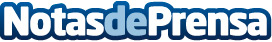 Múnich se prepara para la Global Alumni Reunion 2015Datos de contacto:Nota de prensa publicada en: https://www.notasdeprensa.es/munich-se-prepara-para-la-global-alumni Categorias: http://www.notasdeprensa.es